 - Забота о здоровье, эмоциональном благополучии и своевременном всестороннем развитии каждого ребенка;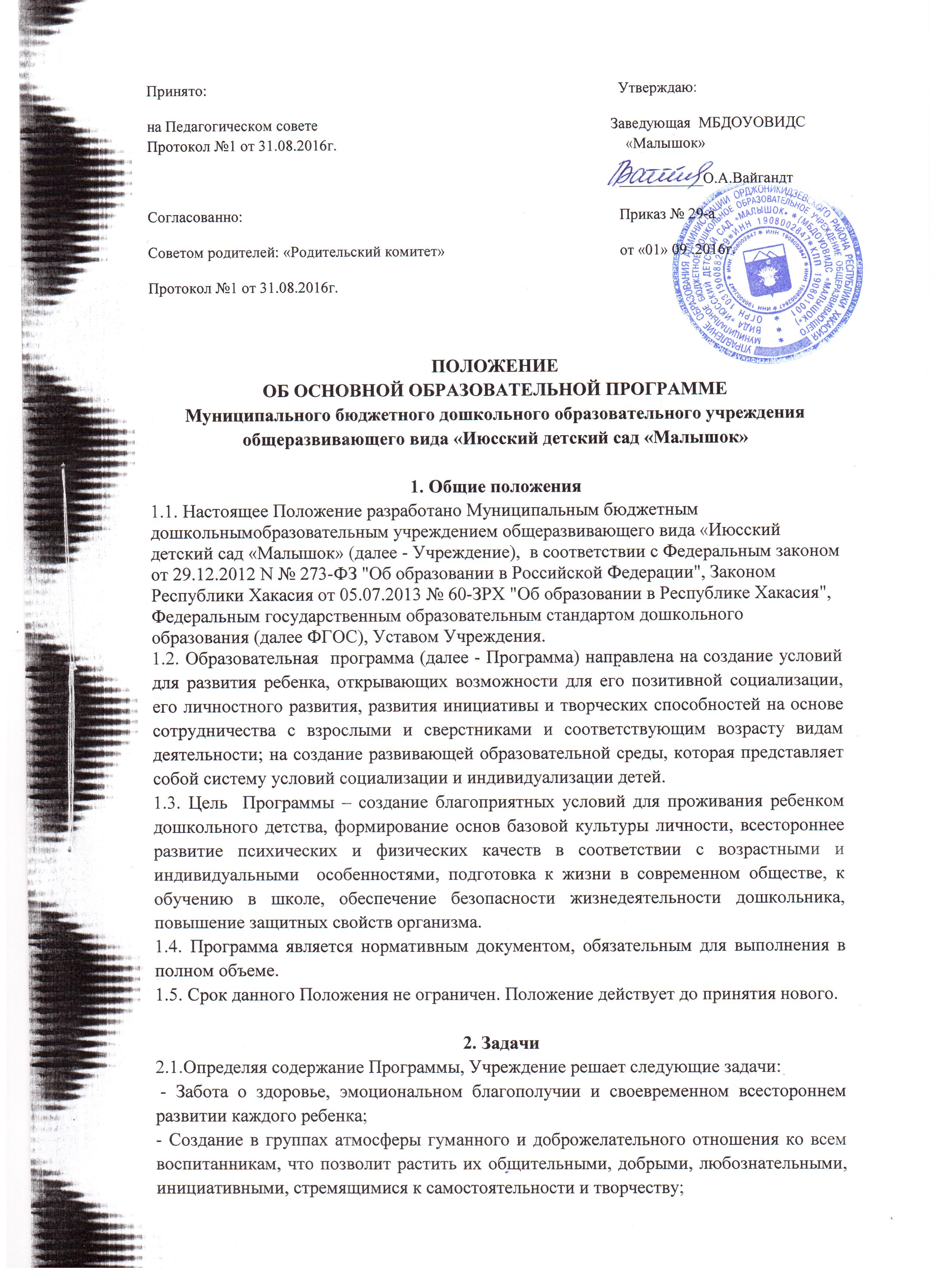 - Создание в группах атмосферы гуманного и доброжелательного отношения ко всем воспитанникам, что позволит растить их общительными, добрыми, любознательными, инициативными, стремящимися к самостоятельности и творчеству;- Максимальное использование разнообразных видов детской деятельности, их интеграция в целях повышения эффективности образовательного процесса, вариативность использования образовательного материала, позволяющего развивать творчество в соответствии с интересами и наклонностями каждого ребенка;- Уважительное отношение к результатам детского творчества;- Единство подходов к развитию личности ребенка в условиях дошкольного образования и семьи;- Формирование общей культуры личности детей, в т.ч. ценностей здорового образа жизни, развития их социальных, этетических, интеллектуальных, физических качеств, инициативности, самостоятельности и ответственности ребенка, формирование предпосылок учебной деятельности.3. Технология разработки3.1. Для разработки Программы создается рабочая группа (далее - Группа).3.2. В состав Группы входят представители педагогического коллектива (5–7 человек).3.3. Состав Группы утверждается приказом Заведующей Учреждения.3.4. Работа Группы строится на основе  примерной общеобразовательной программы.3.5. Функции Группы:-  Изучение и анализ законодательных актов, нормативных документов, педагогической и методической литературы, регламентирующих вопросы дошкольного образования.-  Осуществление проблемно-ориентированного анализа образовательной деятельности Учреждения за последний год.3.5.3. Определение целей и задач Программы.3.5.4. Выбор содержания, направлений педагогической деятельности образовательного процесса и составление учебных планов в соответствии с ФГОС и приоритетным направлением деятельности Учреждения. 3.8. Основная образовательная Программа принимается на Педагогическом совете  и утверждается приказом Заведующего.4. Структура4.1. Структура Программы определена ФГОС.4.2. Программа состоит из двух частей: 1) обязательной части; 2) части, формируемой участниками образовательного процесса.5. Делопроизводство5.1. Оформление Программы: Титульный лист считается первым, не нумеруется. На титульном листе указывается: Название Учреждения«Утверждено заведующим ….»«Принято на Педагогическом совете, дата, № протокола»Год 5.2. Таблицы вставляются непосредственно в текст.5.3. Программа входит в номенклатуру дел.